UPTON BY CHESTER AND DISTRICT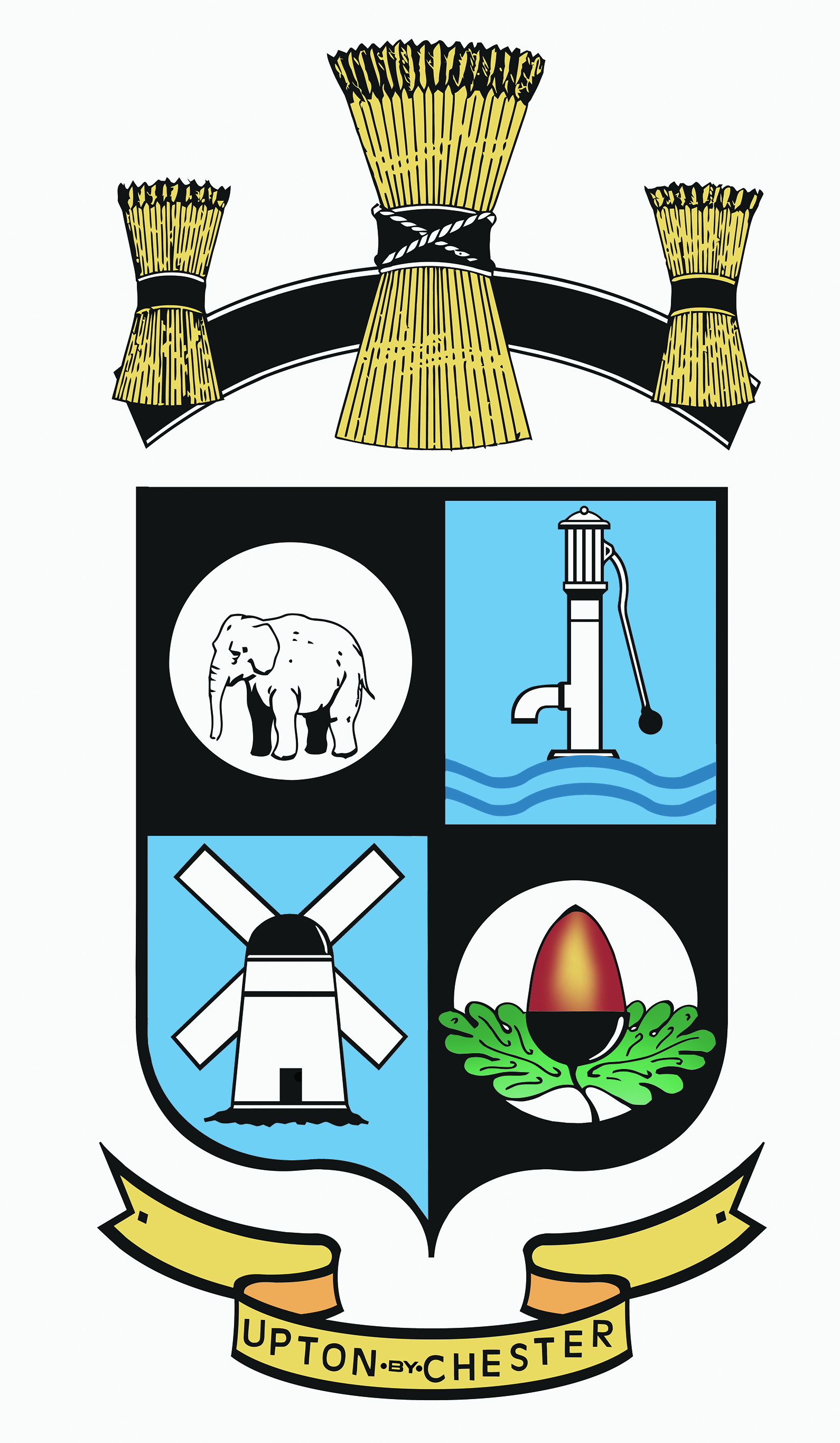  PARISH COUNCIL18 Gladstone RoadChesterCH1 4BY07584 415343Email: clerk@uptonbychester.org.uk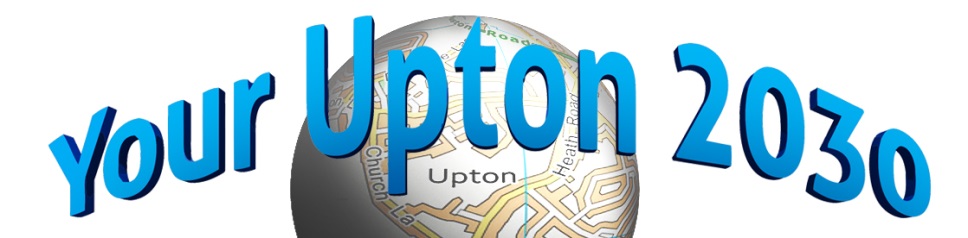 NDP MEETING – Monday 11th December 2017.AGENDA1. APOLOGIES FOR ABSENCE.To receive apologies for absence2. MINUTES OF THE LAST MEETING.To approve the Minutes of the meeting held on 13th November 20173. REPORT TO THE PARISH COUNCIL.To receive feedback on the response of the Parish Council to the report submitted on behalf of the NDP group; also to agree the next steps.4. WORKING GROUPS.To agree draft policy ideas for Housing and Economy for the purpose of further consultation.5. BUSINESS SURVEY.To review the draft Business Survey, agree and approve any amendments.6. LEAFLET DROP.To review the progress made with the information leaflet.7. DEVELOPMENT SITES.To consider sites that may become available for develop in the future.8. DATE AND TIME OF THE NEXT MEETING.To confirm that the date of the next meeting will be on Monday 29th January 2018, at 7.00pm.